Physical Geography 120Course SyllabusGeography DepartmentGrossmont CollegeFall 2014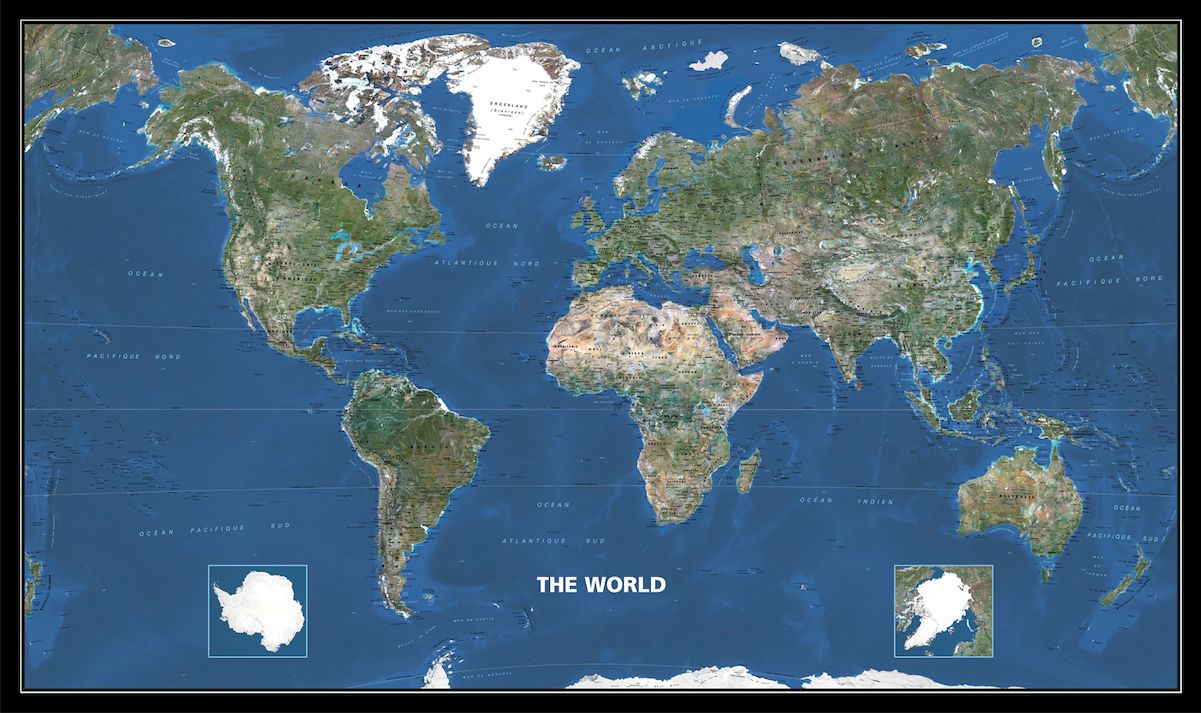 Instructor: Scott TherkalsenE-mail: scott.therkalsen@gcccd.eduClass Website: www.grossmont.edu/scotttherkalsenClass meets: M/W 9:30-10:45 in Room: 36-355Office Hours: Tues 3:30-7:00; Wed: 11-12:30 Thurs 11:30-12:30 and by appointmentOffice: Building 37 room 300-A4Phone: (619) 644 7358REQUIRED TEXT and MATERIALS:Textbook: Alan Strahler and Arthur Strahler. 2005. Physical Geography: Science and systems of the human environment. 3rd edition. ISBN: 0-471-48053-3A 3 ring binder Colored Pencils      Internet Access: Students are required to have access to the internet for this course. Utilizing this physical geography online webpage is a vital tool for success:		 www.grossmont.edu/scotttherkalsen**If you need assistance accessing a Grossmont College internet account contact your instructor at the beginning of the courseSuggested text:Veregin, Howard. 2005 (or newer). Goodes’s World Atlas. Latest Edition. Rand McNally and Company.CATALOG COURSE DESCRIPTION:	“Explore your world! This physical science course examines and explains the earth’s major physical systems, the basic energy and material flows by which these systems operate, and the result of human interaction with these flows. Phenomena explored include storms, climate, ecosystems, seasonal change, plate tectonics, stream and glacial activity, and beach systems.”Satisfies General Education for: Grossmont College B2, CSU B1, IGETC 5A. Transfers to CSU, UC (CAN GEOG 2)STUDENT LEARNING OUTCOMES: Mastering the topics above will enable you to:1.   Students should be able to memorize, apply, and explain the rationale behind classification systems developed for recognizing, explaining, and predicting relationships, patterns, and trends in Earth Systems (e.g., classification of rocks; classification of thermal vs. dynamic weather systems; forms of energy, classification of climates in terms of the availability of the inputs to photosynthesis; classification of biomes, etc.). 2.   Students should be able to describe, apply, and explain the evidence behind the foundational scientific models commonly used to explain and predict relationships, patterns, and trends within Earth Systems (e.g., Copernican Model describing Earth-Sun relationships; Kinetic Theory, Thermodynamics, Plate Tectonic theory; etc.). 3.   Students should be able to explain the step-by-step causes and outcomes of thermal circulation within the Earth System, including across various spatial and temporal scales (e.g., Sea Breezes vs. Monsoonal Wind Systems vs. Hadley Cells; Plate Tectonics; etc.). 4.   Students should be able to discuss the unique characteristics and importance of water within the Earth System (e.g., heat storage; latent heat; gradational work performed by streams, waves, and glaciers producing erosional vs. depositional landforms; etc.)ASSIGNMENT EXPLANATIONS:Exams (63%)	There will be a total of four exams. Each is worth 15% of your final grade. The exams will be a combination of multiple choice, true/false, and short answer questions. The information learned throughout the course builds on itself so that questions on later exams will require a mastery of the topics learned for earlier exams. You should be following along, reviewing and taking practice quizzes online to prepare for the exams. The last exam will include an emphasis on formerly learned key concepts (50%new material and 50% old material). You must bring a “Datalink” form #26760 for each test. There will be no makeup exams given.Concept Quizzes (10%)	There will be a total of three concept quizzes; one each mid way through the first three sections of the course. These are short (15 question) true/false, multiple choice quizzes designed to help encourage you to be actively reviewing the material from your class notes and the readings. You must bring a “Datalink” form #26760 for each quiz. There will be no makeup quizzes given.Map Quizzes (18%)	There will be a total of four map quizzes. Each one will ask you to name 20 countries or physical  features from a certain region. They will cover the Western Hemisphere, Africa, Europe and the Middle East, and Asia respectively. They will be worth 4.5% each for a total of 18%. There will be no makeup quizzes given.Explanatory Essays (9%)	There will be two assigned essays in which you will be expected to thoroughly and clearly explain a major concept integrating all of the recently learned course information.EXTRA CREDIT 	Extra credit can be obtained by answering all of the study guide questions for the first 3 sections of the course (5 points for each section for a total of 15 extra credit points). You must rewrite and fully answer each question on a separate sheet of paper. These questions will be collected on the day of each test. Points will be awarded based upon the correctness of the answer, amount of detail of each answer and full explanation of “why” questions and causal relationships.ASSESSMENT BREAKDOWN:Assessment was created to provide students with different abilities the opportunity to demonstrate their knowledge in a variety of manners.Assignment                      	Points Possible		% of Total GradeMap Quiz One 	20 points	4.5%Map Quiz Two	20 points	4.5%Map Quiz Three	20 points	4.5%Map Quiz Four	20 points	4.5%Map Quiz Totals	80 points	18%Concept Quiz One	15 points		3.3%Concept Quiz Two	15 points	3.3%Concept Quiz Three	15 points	3.3%Concept Quiz Totals	45 points				   10%Explanatory Essays	40 points	9%Exam One 	70 points	15%Exam Two	70 points	15%Exam Three	70 points	15%Exam Four *(Check Date)	70 points	15%Exam Totals	280 points	63%Total Points Possible	445 points	       100%MQ1_____ + MQ2_____ + MQ3_____ + MQ4_____ + CQ1_____ + CQ2_____ + CQ3____ + E1_____ + E2_____ + E3_____ + E4_____ + EE1 ______+ EE2_____=______/445*You should also track you grades through the website: www.eclassinfo.com (ID# = student number and password = 6 digit birthday)Grading ScaleA  					90-100%			400 points and upB  					80-89%		356-399 pointsC  					70-79%		311-355 pointsD  					60-69%		267-310 pointsFailing  				               59% and below 	below 267 pointsCredit/No Credit                                           68-100% for credit		303 points and upGENERAL POLICIES:Attendance and Behavior	Inappropriate behavior of any kind in the classroom will not be tolerated. You are expected to come to every class prepared and ready to work. Students may be dropped from class for failure to attend the first week or for excessive absences. If necessary it is your responsibility to officially withdraw from the course before the final drop deadline.The most important strategy for succeeding in this course is to come to class eager to learn, participate and critically think. There will be no makeup quizzes or exams. No late assignments will be accepted. As adults you are expected to respect your classmates by coming to class on time, acting appropriately and refraining from using any electronic devices during class; students with cell phones visible during class will be asked to leave (voice recorders and electronic translators may be used with permission but no electronic translators may be used during tests). Preparation for Class
               Students should always bring a pencil/pen, colored pencils, 3 ring binders and their textbook to every class meeting. Readings listed in the course schedule should be completed prior to the class meeting and prior notes should be reviewed and questions generated prior to each class meeting. The class website should be visited weekly and the current lecture topic should be reviewed. These actions will insure that you will be well prepared to actively participate in discussions and class activities.Students with Disabilities	“Students with disabilities who may need accommodations in this class are encouraged to notify the instructor and contact Disabled Student Programs and Services (DSPS) early in the semester so that reasonable accommodations may be implemented as soon as possible.  Students may contact DSPS in person in Room 110 or by telephone at (619)644-7112 or (619)644-7119 (TTY for deaf).”Behavior and Academic Integrity	“Cheating and plagiarism (using as one’s own ideas, writings or materials of someone else without acknowledgement or permission) will result in any one of a variety of sanctions.  Such penalties may range from an adjusted grade on the particular exam, paper, project or assignment (all of which may lead to a failing grade in the course) to, under certain conditions, suspension or expulsion from a class, program or the college.  For further clarification and information on these issues, please consult with your instructor or contact the office of the Associate Dean of Student Affairs.”Supervised Tutoring Referral	Students are referred to enroll in the following supervised tutoring courses if the service indicated will assist them in achieving or reinforcing the learning objectives of this course:	English 198W, Supervised Tutoring for assistance in the English Writing Center (Room 70-119); and/or IDS 198T, Supervised Tutoring to receive one-on-one tutoring in academic subjects in the Tutoring Center (Room 70-229, 644-7387).CLASS SCHEDULE*This is only a tentative schedule; you will be notified of any changes as they occur throughout the semesterDATESCONCEPTSSTAHLER² 3rd EDITION READINGSASSIGNMENTS/                  ASSESSMENT08/18/2014Introductions                                                      What is Physical Geography?08/20/2014The geographic gridPgs. 35-4808/25/2014The Underpinnings of Physical Science08/27/2014Foundational Laws                      9/01/2014NO SCHOOLNO SCHOOL09/03/2014Earth-Sun relationship Pgs. 49-54MAP QUIZ ONE 09/08/2014Radiation Laws and InsolationPgs. 63-7509/10/2014The Atmosphere Pgs. 75-81CONCEPT QUIZ ONE  09/15/2014Sensible Heat  and Latent heat Pgs. 81-8909/17/2014Global Energy Budget(Air Temp)09/22/2014TEST # ONESTUDY!TEST # ONE09/24/2014Air TemperaturePgs. 101-10709/29/2014Temperature and WindPgs. 110-12210/01/2014Wind and Atmospheric pressure Pgs. 169-181Seasons Essay Due10/06/2014Global WindsPgs. 181-19210/08/2014Moisture and HumidityMAP QUIZ TWO10/13/2014CloudsPgs. 135-14610/15/2014Forced LiftingPgs. 146-153CONCEPT QUIZ TWO  10/20/2014Traveling Weather SystemsPgs. 205-22710/22/2014TEST TWOSTUDYTEST TWO10/27/2014ClimatePgs. 233-24310/29/2014Global ClimatePgs. 243-248Skim Ch. 10/11 11/03/2014Climate and the BiospherePgs. 639-649MAP QUIZ THREE 11/05/2014Global Vegetation and Earth Materials11/10/2014RocksPgs. 329-345SD Climate Essay Due11/12/2014Plate TectonicsPgs. 355-380 Concept Quiz Three 11/17/2014Tectonic landformsPgs. 387-412 11/19/2014Exogenous Work Skim Chapter 15 &1711/24/2014TEST THREESTUDYTEST THREE 11/26/2014Ocean Composition12/01/2014Ocean CirculationMAP QUIZ FOUR12/03/2014Tides and Waves12/08/2014Human-Environment Interaction12/15/2014Final Exam 9:25-11:25FINAL EXAM